Министерство образования Московской областиПрофессионально-педагогический колледж государственногообразовательного учреждения  высшего  образования  Московской  области«Государственный  гуманитарно-технологический университет»Утверждаю:_____________Е.Д.МустафинаПедагог-организаторМетодическая разработкакруглого стола  «Безопасность в сети Интернет»Авторы разработки: Семенова Анастасия ВладимировнаПреподаватель общеобразовательных дисциплинППКг.Орехово-Зуево, 2016 г.Пояснительная запискак методической разработкекруглого стола «Безопасность в сети интернет»»Данная методическая разработка предназначена для проведения внеклассного воспитательного мероприятия по проблеме безопасности при использовании детьми сети Интернет, потенциальных рисках при использовании Интернета, путях защиты от сетевых угроз, о проблеме интернет-зависимости в связи с  возрастанием популярности сети Интернет, о правилах поведения  в социальных сетях.Специалисты утверждают, что Интернет вызывает привыкание, сравнимое с героиновой наркоманией, причем в отличие от других форм болезненных зависимостей, интернет – аддикции подвержены в первую очередь женщины и дети. Детская психика уязвимее взрослой, и любые формы зависимости возникают быстрее. Время, которое ребенок  проводит в сети, должно быть жестко ограничено. Родители должны вовлекать ребенка в иные формы деятельности, где присутствует азарт, конкуренция, сплоченность (например, спорт, особенно коллективный). Цель  данного мероприятия:  обратить внимание  и уберечь детей от интернет зависимости. Задачи :  познакомиться:  -с правилами ответственного и безопасного поведения в современной информационной среде; - способах защиты от противоправных посягательств в сети Интернет; как критически относиться к сообщениям в СМИ (в т.ч. электронных); - как отличить достоверные сведения от недостоверных, как избежать вредной и опасной информации, как распознать признаки злоупотребления доверчивостью и сделать более безопасным свое общение в сети Интернет; как общаться в социальных сетях (сетевой этикет), не обижая своих виртуальных друзей, и избегать выкладывать в сеть компрометирующую информацию или оскорбительные комментарии и т.д.Форма круглого стола:  дискуссия  с элементами ролевой игры. Ожидаемые результаты:  -формирование культуры ответственного, этичного и безопасного использования  Интернета; -повышение осведомленности детей о позитивном  контенте  сети Интернет, полезных возможностях глобальной сети для образования, развития, общения; - повышение уровня осведомленности детей о проблемах безопасности при использовании детьми сети Интернет, потенциальных рисках при использовании Интернета, путях защиты от  сетевых угроз. Безопасность в сети интернета.Опасности  интернета — правда или ложь?(круглый стол для студентов ППК) Цель:  углубить представление учащихся о влиянии компьютера  на детей, ознакомить с признаками зависимости от компьютера, воспитывать уважение к собственному здоровью.  Оборудование: Мультимедиа- проектор Презентация «Как защититься от интернет-угроз» Ход круглого стола. I.Введение Организатор. Интернет, как и все в жизни, имеет две стороны - черную и белую. Помимо преимуществ, интернет принес определенные неудобства. Для некоторых интернет стал еще одним видом наркотика, по силе своего воздействия и привязанности не уступает алкоголю или никотину.  Сейчас медики обсуждают вопрос, не расширить ли раздел Международной классификации болезней, а именно,  болезней зависимости. Пока в него входят наркомания, алкоголизм, табакокурение. В последние годы сюда добавились врачебная зависимость и обжорство. Теперь речь идет и о виртуальной наркомании. Сегодня наряду со взрослыми  все больше детей пользуются интернетом для общения, поиска информации, игр, загрузки мультимедиа. II.  Основная часть Организатор. Предлагаю провести упражнение:  «Приветствие без слов».  За 2 минуты приветствуйте как можно больше людей в аудитории . Делайте это молча, без слов. При этом используйте каждый способ только один раз. Для следующего приветствия  придумайте  новый способ. (Студенты выполняют упражнение.)  *Сколько людей удалось поприветствовать? *Что сложнее: выдумать новые способы приветствия или их продемонстрировать? *Ощутил ли  кто-то дискомфорт? На каком этапе это произошло? (Ответы учащихся.) Организатор. Практически это упражнение помогает снять психологическое напряжение и ведет к свободному общению. Общаясь в интернете, люди используют вспомогательные слова, символы, смайлики. Каждый вкладывает в них свое значение, которое может быть непонятным для других участников. Но с появлением новых  on-line-возможностей увеличивается и количество угроз. *Что же может случиться в реальной жизни через беззаботное виртуальное поведение ребенка? *Слышали ли вы когда-нибудь о понятии «безопасный интернет»? *Учат ли вас родители  on-line-этикету? (Ответы учащихся.) Организатор. Уже  десятый  год, в первый вторник февраля,  Россия  вместе с другими европейскими странами отмечает День безопасного интернета. В этот день проводятся различные акции, тренинги, целью которых является информирование детей, их родителей и учителей об интернет-угрозах. Но главным остается обучение несовершеннолетних элементарным правилам безопасного поведения в интернете. *Что такое «безопасный Интернет»? Учащиеся: -Безопасный интернет-это «когда у тебя есть антивирус и ты качаешь все без вирусов». - «Безопасный интернет» — это чтобы не «вычислили» тебя и какие-то данные о тебе. - «Безопасный интернет» подсказывает оставлять в сетях не очень точные данные — половину своих данных, половину не своих. Организатор. Считается, что детей важно обучать цивилизованному общению с раннего возраста.  Вместе с формированием общекультурных ценностей  необходимо  учить их пользоваться информационными средствами связи, соблюдая правила этикета и уважения свободы окружающих. *Контролируют ли родители ваше пребывание в сети?  (Ответы учащихся.) Организатор. Проблема интернет-зависимости выявилась с возрастанием популярности сети Интернет. Некоторые люди стали настолько увлекаться виртуальным пространством, что начали предпочитать Интернет реальности, проводя за компьютером до 18 часов в день. Резкий отказ от Интернета вызывает у таких людей тревогу и эмоциональное возбуждение. Психиатры усматривают схожесть такой зависимости с чрезмерным увлечением азартными играми. Официально медицина пока не признала интернет-зависимость психическим расстройством, и многие эксперты в области психиатрии вообще сомневаются в существовании интернет-зависимости или отрицают вред от этого явления. Можно определить интернет-зависимость как нехимическую зависимость— навязчивую потребность в использовании Интернета, сопровождающуюся социальной дезадаптацией и выраженными психологическими симптомами. По данным различных исследований, интернет-зависимыми сегодня являются около 10 % пользователей во всём мире. Российские психиатры считают, что сейчас в нашей стране таковых  4—6%. Несмотря на отсутствие официального признания проблемы, интернет-зависимость уже принимается в расчёт во многих странах мира. Например, в Финляндии молодым людям с интернет-зависимостью  предоставляют отсрочку от армии. Основные 5 типов интернет-зависимости таковы: Навязчивый  веб-серфинг— бесконечные путешествия по Всемирной паутине, поиск информации. Пристрастие к виртуальному общению и виртуальным знакомствам— большие объёмы переписки, постоянное участие в чатах, веб- форумах, избыточность знакомых и друзей  в Сети. Игровая зависимость— навязчивое увлечение компьютерными играми по сети. Навязчивая финансовая потребность— игра по сети в азартные игры, ненужные покупки в интернет-магазинах  или постоянные участия в интернет-аукционах. Киберсексуальная зависимость— навязчивое влечение к посещению порносайтов и занятию киберсексом. Самый простой и доступный способ решения зависимости— это приобретение другой зависимости. Любовь к здоровому образу жизни, общение с живой природой, творческие прикладные увлечения, такие, как рисование, как правило, выводят человека из зависимости. Сравнение интернета с наркотиком многим кажется абсурдным. Но в последнее время  мы  все чаще слышим в разговорах, что кто-то постоянно играет в  on-line- игры,  сидит           « Вконтакте» или «Одноклассниках». Понять, страдаете ли вы  интернет-зависимостью,  поможет тест. Пройдите этот тест, отвечая на вопросы предельно честно. Оцените свои ответы на каждый из вопросов по следующей шкале: Никогда или крайне редко-1 балл. Иногда — 2 балла. Регулярно — 3 балла. Часто — 4 балла. Всегда — 5 баллов. Часто ли вы: Замечаете, что проводите в  on-line больше времени, чем планировали? Пренебрегаете домашними делами, чтобы подольше побыть в сети? Предпочитаете пребывание в сети общению с партнером? Заводите знакомства с пользователями интернет, находясь в on-line ? Раздражаетесь из-за того, что окружающие интересуются количеством времени, проведенного вами в сети? Отмечаете, что перестали совершать успехи в учебе или работе, потому что слишком много времени проводите в сети? Проверяете электронную почту ранее, чем сделаете что-то другое, более необходимое? Отмечаете, что снижается производительность труда из-за увлечения интернетом? 9.Отмалчиваетесь, когда вас спрашивают, чем занимаетесь в сети? Блокируете мысли о вашей реальной жизни, которые беспокоят, мыслями об интернете? Находитесь в предвкушении очередного входа в сеть? Чувствуете, что жизнь без интернета скучна, пуста и безрадостна? Ругаетесь, кричите или иным способом выражаете свою досаду, когда кто-то пытается отвлечь вас от пребывания в сети? Пренебрегаете сном, засиживаясь в интернете допоздна? «Смакуете» тем, чем предстоит заняться в интернете, находясь в on-line? Говорите себе: «Еще минутку», сидя в сети? Были ли у вас попытки сократить время, проведенное в on-line? Пытаетесь скрыть количество времени, проведенного вами  в сети? Вместо того, чтобы пойти куда-то с друзьями, выбираете интернет? Чувствуете депрессию, угнетенность или нервозность, находясь вне сети, и отмечаете то, что это состояние проходит, как только вы оказываетесь в on-line  ? Подсчитайте результаты. 20-49 баллов. Вы — мудрый пользователь интернетом. Можете путешествовать в сети очень долго, потому что умеете контролировать себя. 50-79 баллов. У вас есть некоторые проблемы, связанные с чрезмерным увлечением интернетом. Если вы не обратите на них внимания сейчас — в дальнейшем они могут заполнить всю вашу жизнь. 80-100 баллов. Использование интернета вызывает значительные проблемы в вашей жизни. Вам нужна срочная помощь психотерапевта. Организатор. Итак:  интернет — это угроза или помощь? У нас нет задачи выявить, вы мудрый пользователь интернета, или у вас некоторые проблемы, связанные с вашим чрезмерным увлечением. Это вы сможете сделать сами. Возможно, через некоторое время.  А сейчас проиграем в ситуации. Ситуация № 1.  Какое отношение к компьютеру и интернету в вашей семье? Приведите примеры, как ваши родители борются с господством компьютера дома. Ситуация № 2. Поставьте себя на место своих родителей. Хотели бы вы, чтобы у вашего ребенка был компьютер и почему? Как вы отреагируете на требования своих детей? Поделитесь мнением, учитывая прочитанную информацию. Ситуация № 3.  Представьте себя взрослым человеком, имеющим семью. Разработайте стратегию, как уберечь своего ребенка от негативного воздействия интернета. (Выполнение задач.) Организатор. Эксперты считают, что социальные сети являются эффективным способом коммуникации и самовыражения для подростков и молодых людей. Кроме того, они дают возможность найти свои увлечения, единомышленников и скорость к распространению информации. Проведем еще одну игру — «Расшифруй свое имя».  Подберите на каждую букву своего имени слово, которое вас характеризует. На размышления дается лишь 2 минуты. Если нет возможности придумать черты характера на все буквы своего имени, достаточно расшифровать 3-5 букв. Назовите имя и характеристики, которые вам удалось придумать. Кто-то желает добавить характеристики, которые вам подходят, но их названия не начинаются с букв, из которых состоит ваше имя? (Ответы учащихся.) Организатор. Это очень интересное упражнение для самопрезентации.  Достаточно часто в социальных сетях или других ресурсах пользователи вынуждены для получения информации или услуги принимать условия администратора. Эти условия бывают иногда рискованными для самих пользователей, например, сообщение личной информации. Виртуальная природа социальных сетей дает возможность личности действовать анонимно или дискутировать под выдуманным именем. Дискуссия может быть частью игры и положительным элементом в общении, но она одновременно может быть опасным инструментом манипулирования сознанием и нести для человека угрозу. Как уберечь своего ребенка? Перед тем, как дети начнут исследовать новые границы интернета, хорошо бы убедиться, что они знают, для чего им нужен интернет и чего они не должны делать в  on-linе -режиме.  Предлагаю выработать небольшой перечень правил, с которыми стоит ознакомить ребенка.  Учащиеся составляют свод правил безопасного интернета  и зачитывают его. III. Заключительная часть. Рефлексия. Организатор. Заботьтесь о себе и своих родителях, уделяйте им должное внимание, будьте с ними откровенными, и тогда всемирная сеть станет помощником для вас и вашей семьи, а не угрозой.   А теперь подведём итоги нашего круглого стола. У вас на столе лежат три картинки. Выберите и положите перед собой ту, которая соответствует вашему настроению. 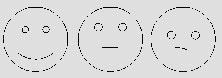 Литература. Интернет-ресурсы. www.detionline.com/mts www.saferunet.ru «Простые рецепты здоровья» №7(55) 2010 журнал сайт «Яркие карандаши» Приложения  Свод правил безопасного интернета Необходимо объяснять, какие сайты можно посещать, когда можно выходить в  on-line  и как долго разрешено пользоваться компьютером. Не позволять передавать персональную информацию, такую, как свой домашний адрес, телефонный номер, номера кредитных карт, название и месторасположение школ, колледжей, техникумов без разрешения родителей. Всегда немедленно сообщать родителям, когда ребенок видит или получает через сеть то, что заставляет его чувствовать себя некомфортно, включая сообщения электронной почты. Никогда не соглашаться встретиться лично с кем-то, с кем ребенок познакомился в  сетях, без разрешения родителей. Никогда не отправлять свои фотографии или членов своей семьи другим лицам через интернет. Никогда не давать никому (даже своим друзьям) пароли доступа. Корректно вести себя в on-line и не делать ничего, что бы могло обидеть или разозлить других людей. 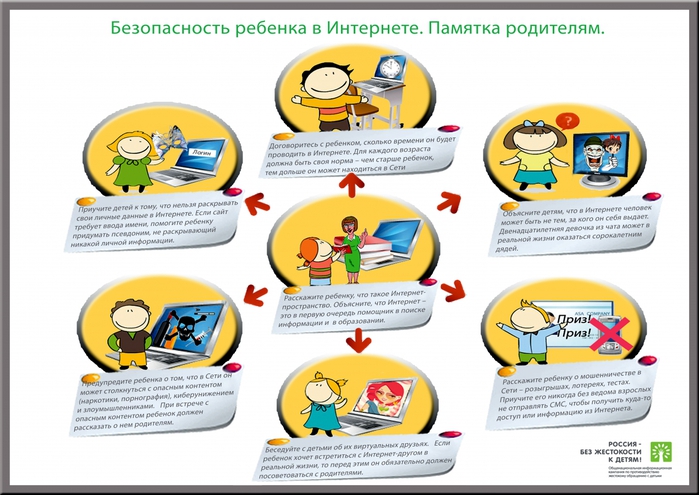 Памятка по безопасному  поведению в Интернете Для того чтобы обезопасить себя, свою семью, своих родителей от опасностей  Интернета и причинения возможного ущерба, вы должны предпринимать следующие меры предосторожности при работе в Интернете: Никогда не сообщайте свои имя, номер телефона, адрес проживания или учебы, пароли или номера кредитных карт, любимые места отдыха или проведения досуга. Используйте нейтральное экранное имя, не содержащее сексуальных намеков и не выдающее никаких личных сведений, в том числе и опосредованных: о школе, в которой вы учитесь, места, которые часто посещаете или планируете посетить, и пр. Если вас что-то пугает в работе компьютера, немедленно выключите его. Расскажите об этом родителям или другим взрослым. Всегда сообщайте взрослым обо всех случаях в Интернете, которые вызвали у вас смущение или тревогу. Используйте фильтры электронной почты для блокирования спама и нежелательных сообщений. Никогда не соглашайтесь на личную встречу с людьми, с которыми вы познакомились в Интернете. О подобных предложениях немедленно расскажите родителям. Прекращайте любые контакты по электронной почте, в системе обмена мгновенными сообщениями или в чатах, если кто-нибудь начинает задавать вам вопросы личного характера или содержащие сексуальные намеки. Расскажите об этом родителям Основные правила Вы должны это знать: Не желательно размещать персональную информацию в Интернете. Персональная информация — это номер вашего мобильного телефона, адрес электронной почты, домашний адрес и фотографии вас, вашей семьи или друзей.  Если вы публикуете фото или видео в интернете — каждый может посмотреть их.  Не отвечайте на Спам (нежелательную электронную почту).  Не открывайте файлы, которые прислали неизвестные Вам людей. Вы не можете знать, что на самом деле содержат эти файлы – в них могут быть вирусы или фото/видео с «агрессивным» содержанием.  Не добавляйте незнакомых людей в свой контакт лист в IM (ICQ, MSN messenger и т.д.)  Помните, что виртуальные знакомые могут быть не теми, за кого себя выдают.  Если рядом с вами нет родственников, не встречайтесь в реальной жизни с людьми, с которыми вы познакомились в Интернете. Если ваш виртуальный друг действительно тот, за кого он себя выдает, он нормально отнесется к вашей заботе о собственной безопасности!  Никогда не поздно рассказать взрослым, если вас кто-то обидел.    Техника безопасности в социальной сети Жизнь в социальной сети, как и наша реальная жизнь, требуют соблюдения некоторых правил техники безопасности: Не передавайте информацию людям, которых вы лично не знаете.  Не доверяйте людям, с которыми вы познакомились в социальной сети, ведь они могут быть кем угодно!  Публикуйте только ту информацию о себе, которая не содержит ваших адресов, телефонов, планов на выходные.  Как можно меньше реальной информации о себе!  Помните, то, что когда-либо было опубликовано, «стереть» уже невозможно. Оставляя комментарии, сообщения, публикуя фотографию, вы помещаете ее в сеть навсегда. Поэтому совершая любое действие в социальной сети, нужно думать о последствиях!  Цените и уважайте друг друга в социальных сетях. Оскорбляя даже неизвестного вам человека, помните, что вы сделали это и в реальной жизни!  Будьте осторожны, высказывая свое мнение в социальной сети, оно может обидеть других людей в реальном мире. Социальные сети помогают улучшить наше общество: они позволяют объединиться людям, чтобы бороться с различными проблемами, а также осуществлять проекты, чтобы претворить свои идеи в жизнь. Поэтому, если каждый человек задумается о серьезности своих действий в социальной сети, то он сделает нашу жизнь более безопасной и комфортной.  